Nunatsinni Nakorsaaneqarfik Landslægeembedet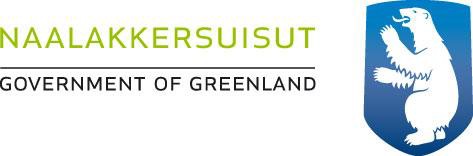 Ukiumoortumik nalunaarusiaq 2022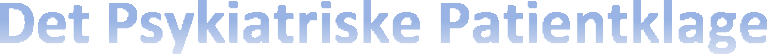 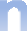 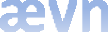 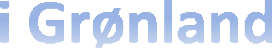 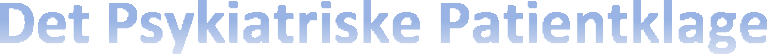 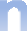 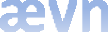 Maj 2023ImarisaiSIULEQUTSIUSSAQTarnimikkut Nappaatillit Maalaarutaannik Aalajangiisartut (Aalajangiisartut) suleriaasissaat pillugu Namminersorlutik Oqartussat nalunaarutaat nr. 15, 2. december 2013-imeersoq § 16 naapertorlugu, Aalajangiisartut ukiut tamaasa suliatik pillugit nalunaarusiamik tamanut saqqummiussisassapput. Ukiumoortumik nalunaarusiaq Dronning Ingridip Napparsimmavissuani tarnimikkut nappaatilinnut immikkoortortaq suleqatigalugu suliarineqassaaq, taamaammallu Dronning Ingridip Napparsimmavissuani tarnimikkut nappaatilinnut immikkoortortamut saqqummiuteqqaarneqarsimalluni. Dronning Ingridip Napparsimmavissuani tarnimikkut nappaatilinnut immikkoortortaq ukiumoortumik nalunaarusiamut oqaaseqaateqanngilaq.Aalajangiisartut tarnimikkut nappaatillit pillugit inatsimmi § 46 naapertorlugu pilersinneqarput. Aalajangiisartut pinngitsaaliissummik unitsinneqarneq, pinngitsaaliissummik uninngatikkallarneqarneq, immikkoortortamit qimaasimanermi pinngitsaaliissummik utertitaaneq, pinngitsaaliissummik nakorsarneqarneq, angerlareerneq pinngitsaliisummik malinnaavigineqarneq, pinngitsaaliissummik aalaakkerneqarneq, nukiit atorlugit pissaanermik atuineq, illersuiniarluni aalaakkiineq, nal. ak. 24 -it sinnerlugit immikkut nakkutigineqarneq kiisalu matunik parnaarsineq pillugit maalaarutit suliassaraat.Tarnimikkut nappaatillit pillugit inatsimmi § 46 naapertorlugu Aalajangiisartut eqqartuussissuserisumik siulittaasoqarput, Nunatsinni nakorsaaneq tarnimikkut nappaatillit qanigisaasullu peqatigiiffiannit sinniisoq.Aalajangiisartut allatseqarnikkut Nunatsinni Nakorsaaneqarfimmit isumagineqarput.IMM. I: Tarnimikkut Nappatillit Maalaarutaannik Aalajangiisartut KatitigaaneratTarnimikkut Nappaatillit Maalaarutaannik Aalajangiisartut (Aalajangiisartut) siulittaasuat 2022-imi tassaavoq eqqartuussissuserisoq Kista Høegh Niclasen. Siulittaasumut sinniiisussatut toqqagaavoq eqqartuussissuserisoq Charlotte Pedersen.Aalajangiisartuni nakorsatut ilaasortaq 2022-imi tassaavoq Nunatsinni Nakorsaaneq Henrik L. Hansen. Nakorsaq Paneeraq Noahsen 2022-imi aggustip aallaqqaataata tungaanut Nunatsinni Nakorsaaneqarfimmeersoq 2022-imi nakorsatut ilaasortamut sinniiussuusimavoq, tamatuma kingorna ukiup sinnerani sinniisussamik toqqaasoqarsimanngilaq.Tarnimikkut nappaatillit qanigisaasullu peqatigiiffianni siulittaasoq Esekias Therkelsen 2022-imi Aalajangiisartuni ilasortaavoq. 2022-imi Esekias Therkelsenimut sinniisussamik toqqaasoqanngilaq.2022-imi Aalajangiisartunut allataaneq Tania Dyreborg Brobergimit Nunatsinni Nakorsaaneqarfimmeersumit isumagineqarput.Piginnaatitaaffiit suliassalluAalajangiisartut maalaarutinik pinngitsaaliissummik iliuuseqarnissamik aalajangernernut aallaqqaasiummi nassuiarneqartunik suliaqartarput.Napparsimasut tarnimikkut nappaatilinnut immikkoortortami uninngasut, qulaani pineqartut arlaannik pinngitsaalineqartut maalaarutaat, Aalajangiisartut suliarisarpaat. Maalaarut, napparsimasup siunnersortaa aqqutigalugu Aalajangiisartunut nassiunneqartarpoq imal. allaganngorlugu oqaatsitigulluunniit napparsimmavimmi sulisunut apuunneqartarluni, sulisullu maalaarut suliamullu tunngatillugu allakkiat ilanngullugit (nakorsap uppernarsaataa, napparsimasoq pillugu allattugaatit, uninnermut tunngatillugu pappiaqqat, pinngitsaaliissummik iliuuseqarnernut nalunaarsuiffiit il.il.), maalaarut tiguneqarniariarpat, ingerlateqqittarlugu. Aalajangiisartut- ass. piginnaatitaaffimmik avataaniinnera pissutigalugu, maalaarut itigartissinnaavaat imal. suliarisinnaavaat. Aalajangiisartut maalaarummik aalajangiinerat pinngitsaaliissummik iliuuseqarnermik akuersinerusinnaavoq imal. eqqunngitsuuneraanerusinnaalluni. Pinngitsaaliissummik nakorsarneqarnissamik aalajangiineq maalaarutaappat, Aalajangiisartut aalajangiineq akuerisinnaavaat itigartissinnaalluguluunniit.Pinngitsaaliissummik nakorsartinneq pillugu maalaarutaappat aalajangiisoqartinnagu kinguartitassaq, Aalajangiisartut ulluinnaat arfineq marluk qaangiutsinnagit aalajangiissapput. Pinngitsaaliissummik iliuuseqarnerit allat pillugit maalaaruteqarnermi, Aalajangiisartut sapinngisamik piaarnerpaamik aalajangiissapput maalaarutillu Aalajangiisartunit tiguneqarneraniit ullut 14-it qaangiutsinnagit aalajangiisoqanngippat, Aalajangiisartut patsisaasumik qaqugulu aalajangiisoqarnissaata naatsorsuutigineqarneranik, napparsimasoq siunnersortaalu ilisimatissavaat.Aalajangiisartut ataatsimiinneri Dronning Ingridip Napparsimmavissuani tarnimikkut nappaatilinnut immikkoortortami ingerlanneqartarput. Ataatsimiinnissani nakorsaaneq, napparsimasoq, napparsimasup siunnersortaa kiisalu tarnimikkut nappatilinnut immikkoortortami sulisut allat naapertuuttut aggersarneqartarput. Aalajangiisartut ataatsimiinnerup naammassinerani suliaq pillugu aalajangiisarput, aalajangiinerullu suliami illuatungeriinnut, ataatsimiinnerup kingorna ulluinnaap ataatsip marlulluunniit qangiunneranni, nassiunneqarnissaa anguniagaasarluni.Suliat aalajangiinerillu pillugit nassuiaatSuliaq, napparsimasup Aalajangiisartunut maalaarutaatut imal. maalaarutitut, ataatsimiinnermi aalajangersimasumi suliarineqartutut, nassuiarneqarpoq. Maalaarut qassinilluunniit immikkoortoqaraluarpat ataatsimoortutut nassuiarneqarpoq. Napparsimasoq taanna kingusinnerusukkut pinngitsaaliissummik iliuuseqarfigineqarneq pillugu nutaamik maalaaruteqarpat, taanna suliatut nutaatut isigineqassaaq.Aalajangiineq akuersinertut itigartitsinertulluunniit nassuiarneqarpoq. Nassuiaat taanna suliap aalajangiinernik arlalinnik imaqarsinnaaneranik isumaqarpoq. Aalajangiisartut ass. pinngitsaaliissummik iliuuseqarnernik assigiiaanik arlalinnik, ass. pingasoriarluni pinngitsaaliissummik aalaakkiinernut tunngatillugu aalajangiippata, naatsorsueqqissaarnermi taakku aalajangiinertut pingasutut nalilerneqassapput.Taamatuttaaq aalajangiineq ass. pinngitsaaliissummik uninngatitsigallarnermik akuersinermik itigartitsinermillu ass. tamatuma attatiinnarnissaanik imaqarpat, taakku naatsorsueqqissaarnermi aalajangiinertut marluttut naatsorsorneqassapput.IMM II: 2022 – Suliat amerlassusaat, immikkoortiternerat il.il.Aalajangiisartut 2022-imi maalaarutinik 16-inik tigusaqarput, taakkunannga ataaseq Kalaallit Nunaanni Eqartuussivimmut naamagittaalliutigineqarpoq.Aalajangiisartut agguaqatigiissillugu sulianik ingerlatsinermut piffissaq atortagaat 2022-imi ullunik 8,68-inik sivisussuseqarpoq. Sulianik ingerlatsinermi piffissap atorneqartartup, suliap Aalajangiisartunit tiguneqarneraniit aalajangikkap napparsimasumut nassiunneqarnissaata tungaanut naatsorsorneqartarnera, oqaatigineqassaaq. Taamaalilluni suliamik ingerlatsinermi- napparsimasup maalaarutaata tiguneraniit paasissutissat allakkiallu naapertuuttut Aalajangiisartunit pisarsiarineqarnissaasa tungaanut- piffissaq ilaavortaaq. Taamatuttaaq suliamik ingerlatsinermi arfininngornerit, sapaatit nalliuttullu piffissamik atuinermut ilaapput. 2022-imi maalarutit marluk pinngitsaaliissummik nakorsartinnissamut tunngasut, Aalajangiisartut aalajangiinissaasa tungaanut kinguartinneqartut tiguneqarput.Aalajangiisartut sulianik ingerlatsineranni maleruagassat pingaarnersaat tassaavoq Aalajangiisartut ataatsimiinnerisa Dronning Ingridip Napparsimmavissuani tarnimikkut nappaatilinnut immikkoortortami ingerlanneqartarnerat. Taamaalillutik 2022-imi suliani 16-ini 15-it tarnimikkut nappaatilinnut immikkoortortami ataatsimiissutaapput. Suliaq ataaseq suliarineqarsinnaanngimmat Aalajangiisartunit oqaluuserineqaannarpoq.Suliamut atatillugu ataatsimiinnermi Aalajangiisartut aalajangiivigisaanni, nakorsaq, napparsimasoq napparsimasumullu siunnersorti ilaasimanersut, immikkut allassimasarpoq.2022-imi ataatsimiinnerni aqqaneq marlunni napparsimasoq peqataavoq. Suliani marlunni napparsimasup siunnersortini nammineq sinnerluni peqataanissaanut piginnaatippaa, sulialli pingajuanni napparsimasoq sulisumik ilaqarluni anisinnatitaasoq immikkoortortamit anisimalluni. Napparsimasoq ataatsimiinnissamut aggersarneqaraluarami takkutinngilaq. Suliani tamani nakorsaanermik napparsimasumut akisussaasumik peqataasoqartarpoq. Suliani qulini napparsimasup siunnersortaa peqataavoq. Aalajangiinerni 16-ini pinngitsaaliissummik iliuuserisaq Aalajangiisartut akueraat.Aalajangiinerni marlunni eqqunngitsumik pinngitsaaliissummik uninngatitsigallartoqarsimasoq, Aalajangiisartut aalajangiipput. Aalajangiinermi ataatsimi pinngitsaaliissummik uninngatitaagallarnermi navianassuseq tunngvilersuutitut nakorsaanermit atorneqarpoq, pinngitsaaliissummilli iliuuseqarnerni immersugassami peqqissutsimut tunngasut tunngavilersuutaallutik. Napparsimasorli pillugu allattugaatini navianassutsimik  tunngaveqarani, taamatuttaaq napparsimasup ippassaammat nammineq piumassutsiminik unittup, immikkoortortamit aninissamik imal. angerlartinneqarnissamik kissaateqarsimaneranut tunngavissaqarani. Tamanna tunngavigalugu pinngitsaaliissummik uninngatitsigallarneq eqqunngitsuliornerusoq, Aalajangiisartut naliliipput.Aalajangiinerit aappaanni allattugaatit naapertorlugit napparsimasoq ”nammineq piumassutsiminik maaniippoq, immikkoortortamiilli aniniarpat pinngitsaaliissummik uninngatinneqarallassalluni”. Taamaalilluni tarnimikkut nappaatillit pillugit inatsimmi tamanna pillugu aalajangersakkat napparsimasumut illersuutaasussat eqquutsinnagit, pinngitsaaliisummik uninngatitsigallartoqarpoq, tamatumalu kingunerisaanik napparsimasup inatsisitigut illersugaanerata sumiginnarneqarnera, Aalajangiisartut isornarluinnartutut isigaat. Tarnimikkut nappaatillit pillugit inatsit naapertorlugu pinngitsaaliissummik uninngatitsigallarnerup taamaallaat Nuummi Dronning Ingridip Napparsimmavissuani pisinnaanera, taamaammallu Nuummut nuunneqartussaanera pissutigalugu pinngitsaaliissummik uninngatitsigallarnerup najukkami napparsimmavimmi pisimanera, Aalajangiisartut isornarluinnartutut isigaattaaq.Aalajangiinermi ataatsimi nakorsaatip pisariaqarluinnarneranut imal. periarfissanik allanik misissuisoqarsimaneranut tunngavissaqanngimmat, tarnimikkut nappaatillit pillugit inatsimmi aalajangersakkat unioqqutillugit pinngitsaaliissummik eqqissisaatitortitsisoqarsimasoq, Aalajangiisartut naliliipputtaaq. Pinngitsaaliissummik uninngatitsigallarnermut, kingorna Aalajangiisartunit eqqunngitsuliornertut nalilerneqartumut atatillugu eqqissisaasiisoqarsimanera pingaartinneqarportaaq.Aalajangiinermi ataatsimi tarnimikkut nappaatillit pillugit inatsimmi maleruagassat unioqqutillugit pinngitsaaliissummik uninngatitsigallartoqartoq, Aalajangiisartut naliliipput. Uninnermut atatillugu pinngitsaaliissummik unitsitaanissamut piumasaqaatit eqquutsinneqarnersut nakorsaanermit naliliivigineqaratik, navianassuseq tunngavigalugu pinngitsaaliissummik uninngatitsigallartoqarsimavoq, taamatuttaaq Aalajangiisartut naliliinerat naapertorlugu, napparsimasup unitsinneqarnermi nalaani navianaateqarneranut allattugaatini tunngavissaqanngilaq. Taamaalilluni pinngitsaaliissummik unitsinneqarnissaanut inatsisitigut tunngavissaqanngimmat, napparsimasumik pinngitsaaliissummik nakorsaatitortitsisoqarsinnaanngitsoq, Aalajangiisartut naliliipputaaq.Aalajangiinermi ataatsimi napparsimasup inatsisitigut illersugaanissaa eqqarsatigalugu, napparsimasup maalaarutigisimasaa inuunermut naviananngippat, napparsimasoq kingorna nakorsartinnissaminut akuersisimagaluarpalluunniit, Aalajangiisartut nakorsartinnissamut isummernissaasa tungaanut nakorsaanissamut mianersortariaqarnermik uparuaasariaqarsimapput.Tamatuma saniatigut, suliami ataatsimi napparsimasup maalaarutaanik allagaatinillu allanik suliamut tunngasunik Aalajangiisartunut nassiussinermut atatillugu, Aalajangiisartut peqqissaarneroqqusipput, taamatuttaaq suliani pingasuni allattugaatinut nalunaarsuinermi kiisalu pinngitsaaliissummik iliuuseqarnernik nalunaarsuivinnik immersuinermi peqqissaarneroqqusisoqarluni.Naggataagut suliani tallimani napparsimasup maalaarneraniit ullut 13-it pallillugit qaangiuttut aatsaat maalaarutip Aalajangiisartunut nassiunneqarnera, Aalajangiisartut isornartorsiorpaat.Tarnimikkut Nappaatillit Maalaarutaannik Aalajangiisartut, napparsimasup siunnersortaataluunniit qinnutigippagu, pinngitsaaliissummik unitsinneqarneq, pinngitsaaliisummik uninngatikkallarneqarneq, immikkoortortamit qimaasimanermi pinngitsaaliissummik utertitaaneq, pinngitsaaliissummik nakorsartinneq, § 17 naapertorlugu napparsimmavimmiit angerlareernermi pinngitsaaliissummik malitseqartitsineq, pinngitsaaliissummik aalaakkiineq, pinngitsaaliissummik nukiit atorlugit pissaanermik atuineq, illersuiniarluni aalaakkiineq, immikkut nakkutigineqarneq nal. ak. 24 ini attatiinnarneqartoq kiisalu immikkoortortami matunik parnaarsinermut tunngatillugu aalajangiinertik, Kalaallit Nunaanni eqqartuussisarneq pillugu inatsimmi kapitali 28-mi maleruagassat naapertorlugit eqqartuussivimmut suliassanngorlugu tunniussinnaavaat.2022-imi Aalajangiisartut aalajangigaanni ataaseq naamagittaalliutigineqarpoq. Aalajangiineq pillugu naammagittaalliut ukiumoortumik nalunaarusiornerup nalaani Kalaallit Nunaanni Eqqartuussivimmit suli suliarineqanngilaq.IMM III: Tunngaviusumik ajornartorsiutit 2022-imi Aalajangiisartuni suliaq ataaseq, tunngaviusumik apeqqusiivoq.Suliami pineqarpoq napparsimasoq politiinit tigusarineqarnermini tarnimigut nappaatilittut naliliivigineqartoq, Dronning Ingridip Napparsimmavissuanut aggiunneqartoq. Aalajangiisartut isumaat naapertorlugu, inuup tarnimigut napparsimaneranik naliliiviginissaa, politiit piginnaatitaaffiginngimmassuk, tamatumunnga taarsiullugu pinerluuteqarsimaneranik, tamatumalu saniatigut Dronning Ingridip Napparsimmavissuani tarnimigut misissortittariaqarnersoq naliliisimasariaqaraluarnerat.Suliat aalajangiisartunit 2022-imi suliarineqartut tunngavigalugit Aalajangiisartut isumaat naapertorlugu, Dronning Ingridip Napparsimmavissuani tarnimikkut nappaatilinnut immikkoortortami, 2022-imi Aalajanmgiisartut piginnatitaffiisa iluanni napparsimasunik katsorsaanermi inatsimmi piumasaqaataasunik tamakkiisumik qulakkeerinissamut annertoqisunik unammilligassaqarsimavoq.Allaffissornikkut pissutsit suli pitsaasumik ingerlanngillat taamatuttaaq immikkoortortami ilinniagaqassutsikkut unammilligassat annertuut iliuuseqarfiginissaannut suliassanullu tarnimikkut nappaatillit pillugit inatsimmut attuumassutilinnut ilinniarsimasunik pisarialinnik atorfinitsitsiniarnermut atatillugu, annertoqisunik unammilligassaqarnera, taamaalillutillu akuttunngitsunik taartaasartunit tamakkiisumik piginnaaneqanngitsunit isumagineqartarnerat, Aalajangiisartunit maluginiarneqarluni. 2022-imi aalajangiivigisat pinngitsaaliissummik iliuuserisanut ataasiakkaanut agguataarneqarnerat2022-imi aalajangiivigisat pinngitsaaliissummik iliuuserisanut ataasiakkaanut agguataarneqarneratPinngitsaaliissummik unitsitaasut6Pinngitsaaliissummik uninngatinneqarallartut9Pinngitsaaliissummik aalakkerneqartut1Matunik parnaarsineq0Eqqissisaatinik nakorsarneqartut5Pinngitsaaliissummik nakorsarneqartut2Aalajangiivigisat katillugit23